Group Visit / Workshop 
Booking Form
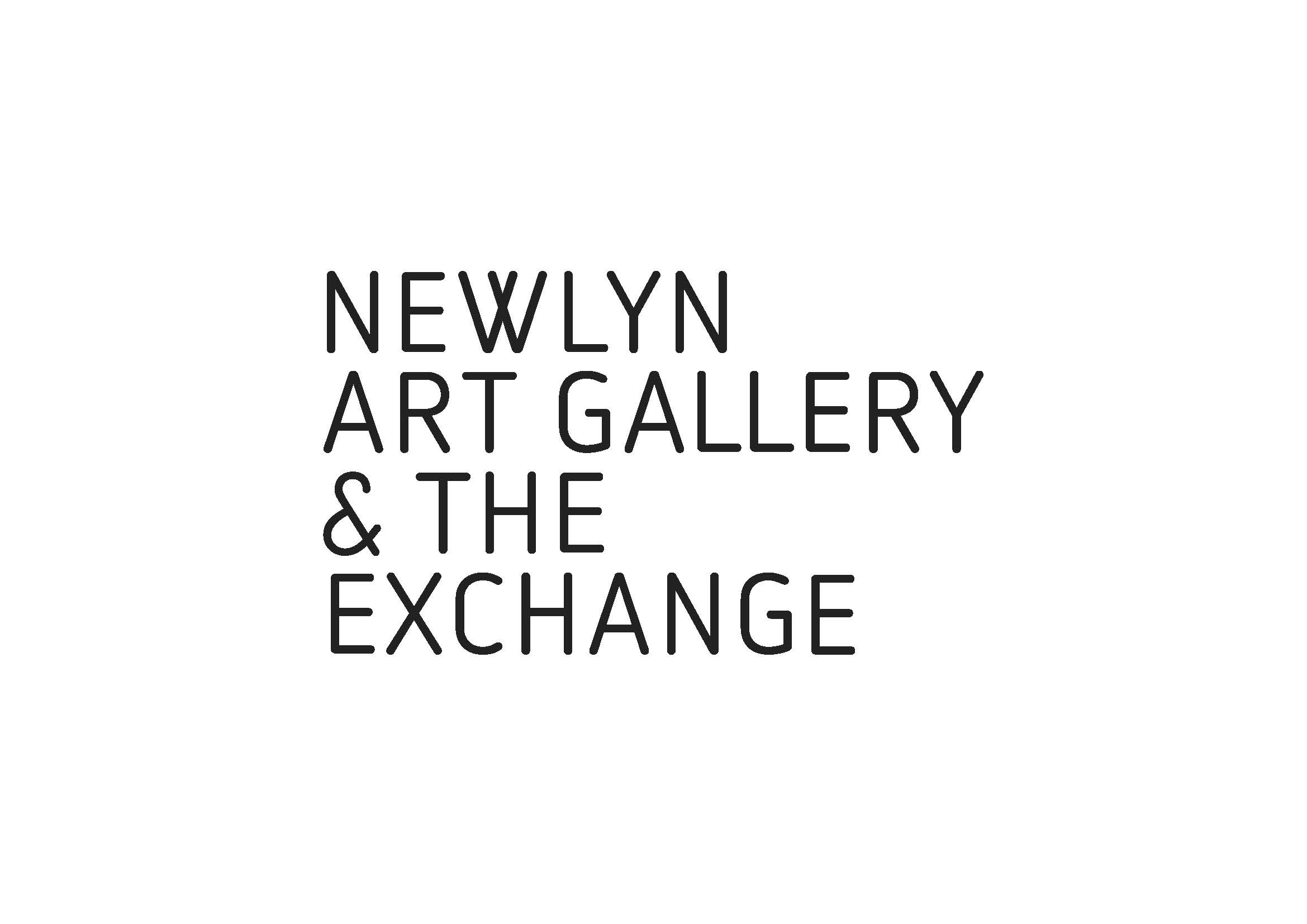 Please complete and return this form by email to cat.gibbard@newlynartgallery.co.uk 
or by post to Cat Gibbard, The Exchange, Princes Street, Penzance TR18 2NL 
Please complete and return this form by email to cat.gibbard@newlynartgallery.co.uk 
or by post to Cat Gibbard, The Exchange, Princes Street, Penzance TR18 2NLSchool / College Name
AddressSchool / College Name
AddressSchool / College Name
AddressPhone NumberEmailEmailContact number on day of visit 
(ie a mobile number) Contact number on day of visit 
(ie a mobile number) Contact number on day of visit 
(ie a mobile number) DETAILS OF VISITDETAILS OF VISITDETAILS OF VISITDate of visitDate of visitDate of visitTime of visit and durationTime of visit and durationTime of visit and durationWhich venue will you be visiting (please tick)
Newlyn Art Gallery                                             The ExchangeWhich venue will you be visiting (please tick)
Newlyn Art Gallery                                             The ExchangeWhich venue will you be visiting (please tick)
Newlyn Art Gallery                                             The ExchangeYear Group / age rangeYear Group / age rangeYear Group / age rangeNumber of students in groupNumber of students in groupNumber of staff with groupPlease indicate any special requirementsPlease indicate any special requirementsPlease indicate any special requirementsAny other informationAny other informationAny other informationWhich exhibitions do you wish to see (please specify)Which exhibitions do you wish to see (please specify)Which exhibitions do you wish to see (please specify)Nature of visit (please tick)Self-directed              Introduction to exhibition            Artist-led workshopNature of visit (please tick)Self-directed              Introduction to exhibition            Artist-led workshopNature of visit (please tick)Self-directed              Introduction to exhibition            Artist-led workshopPlease note any curriculum / project linksPlease note any curriculum / project linksPlease note any curriculum / project linksMONITORINGHow did you hear about the gallery?Have you visited before?What other information or resources would you find useful to support a future visit?Please leave your email address below if you would like to be added to the mailing list to be kept informed of future education opportunities and exhibitions